Обработка изделий: Кромки фанеры закруглены и шлифованы, окрашены. Для окраски элементов из влагостойкой фанеры применяется водно-дисперсионное покрытие, устойчивое к атмосферному и химическому воздействию. На фанерных элементах нанесено стилизованное изображение износостойкими красками на UV-принтере. Финишное покрытие - водно-дисперсионный лак с добавлением биоцидной добавки НАНОСЕРЕБРО.Изделия из металла имеют плавные радиусы закругления и тщательную обработку швов. Для покрытия изделий из стали используется экологически чистое, обладающее хорошей устойчивостью к старению в атмосферных условиях, стабильностью цвета антикоррозийное, выдерживающее широкий диапазон температур, двойное порошковое окрашивание.В целях безопасности все отдельно выступающие детали и резьбовые соединения закрыты пластиковыми колпачками, края болтов закрыты пластиковыми заглушками.Закладные детали опорных стоек – двойное порошковое окрашивание.Соответствие стандартам: Все изделия ТМ СКИФ спроектированы и изготовлены согласно национальному стандарту РФ, а именно ГОСТ Р52169-2012, ГОСТ Р52168-2012.Оборудование изготовлено по чертежам и техническим условиям изготовителя и соответствует требованиям ТР ЕАЭС 042/2017.Паспорт на изделие: на русском языке, согласно ГОСТ Р 52301-2013, раздел 5.Гарантийный срок на изделия 12 месяцевНазначенный срок службы 10 лет.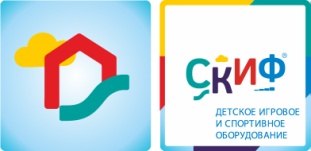 МФ 10.03.05 ПаровозикМФ 10.03.05 ПаровозикМФ 10.03.05 ПаровозикКомплектацияКомплектацияКомплектацияКол-воЕдиница измеренияБашниПервая башня выполнена из четырех клеёных брусьев, окрашенных в коричневый цвет, 100х100 мм высота 2500 мм, пол из ламинированной фанеры с анти скользящим покрытием 1000х1000 мм, толщиной 18 мм, над башней имеется крыша из фанеры  по декоративным аркам, кромки фанеры тщательно шлифованы, фанера окрашена в синий и красный цвет. Вторая башня примыкает к башне с горкой, выполнена из двух клеёных брусьев, окрашенных в коричневый цвет, 100х100 мм высота 1500 мм; без крыши. Отметка пола башни  с горкой от планировочной отм площадки 750 мм, примыкающая башня – отм. пола 600 мм 2шт.Лестница-пандус Выполнена из сварного каркаса из труб диаметром 32 мм и настила из ламинированной фанеры с антискользящим покрытием, толщиной 18 мм, и тремя планками для упора. Металл окрашен порошковой краской в синий цвет, кромки фанеры тщательно обработаны и окрашены в бежевый цвет. Размер пандуса 800х1000х750 мм1шт.Декоративные элементыКомплекс стилизован под паровоз,  имеется комплект бортов, которые имитируют паровозик1комплектГабариты (ДхШхВ), мм2030х2800х2700(h)2030х2800х2700(h)2030х2800х2700(h)Зона безопасности, мм 3030х58003030х58003030х5800